Тема «Повторяем орфографию»1. Орфографический диктант.Св..ла (____          _) гнездышко, св..ла (_______        ) по ступенькам; сл..зать (___________) с крыши,  сл..зать (___________) сметану; отв..рить (__________) дверь, отв..рить (__________) картофель; прим..рить (_________) врагов, прим..рять (__________) костюм.Упр.1 Вставьте пропущенные буквы, объясните орфограмму и вставьте подходящее по смыслу слова.Ж_вёт зимний лес. Здесь пр_мч_лся трусливый ____________ .Сверкнула на солнце яркая шу_ка ________ . Белоч(?)ка  грызёт приготовленные гри_ки, ___________.Стрекочет _________. Стучит по ств_лу дер_ва ____________. Только ________ л_жит в св_ей берлоге и с_сет лапу.СЛОВА ДЛЯ СПРАВОК: м_дведь, за_ц, дят_л, с_рока, л_сицы, _рехи.Упр. 2 Записать слова для заучивания.Гладиолус, аромат, парад, солдат, гигант, громадный, оранжевый, директор, кабинет, здесь,здание, вестибюль, облако, яблоко.Парад – паро – готовлю (лат.).Солдат – сольдо – монета (итал.) – ‘жалованье’.Гигант – гигас – гигант (греч.).Громадный – гранд – очень большой (франц.).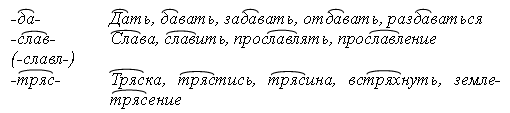 С понравившимися словами составить два – три предложения, записать, выделить грамматическую основу предложения.VII. Комментированное письмо.Быстро зашагать, далекие края, подарить цветы, присоединиться к группе, поглядеть вверх, разломать забор, показать картину.VIII. Разбор слов по составу.Перелетные, веселые, ранний, разъезд, зимушка, морозец.– В каких словах встретилась безударная гласная в корне, проверяемая ударением?Объяснительный диктант.Осень на рекеОсень пришла на реку. Ивы облетели, трава побурела и поникла. Снег выпадал и таял. Речка еще бежала, но утром на ней был ледок. С каждым морозцем ледок рос. Не было по берегам и куликов, оставались еще только утки. Они крякали, что останутся тут на всю зиму, если река вся не покроется льдом. А снег падал и уже больше не таял.                                            